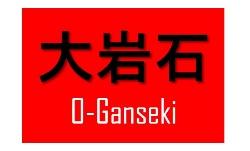 Kokusai Budo Renmei – Karta rejestracyjna do paszportu Budo № ………….………………………								          ……………………..Podpis wnioskodawcy 								Podpis kanchoDo wniosku należy dołączyć 2 fotografie o wymiarach 4x5 cm.Imię i nazwiskoData urodzeniaKwalifikacje instruktorskieKrajPLMiastoWarszawaKlub / FederacjaO-Ganseki KanUprawiane sztuki walki (szkoła, styl)Muso Jikiden Eishin Ryu
Niden RyuTradycyjne certyfikaty sztuk walki i daty najwyższych certifikatówCertyfikat irigumi-go i daty najwyższych certyfikatówData ostatniej certyfikacji i jaka sztuka walkiSpecjalizacja sztuk walkiNazwisko instruktora Piotr Urbanowicz Udział w zawodach i zajęte miejscaUdział w seminariach KBR (jakie i data)Uwagi 